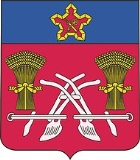 Краснопахаревский Совет депутатовКраснопахаревского сельского поселенияГородищенского муниципального района Волгоградской области403033 Волгоградская область Городищенский район хутор Красный Пахарь ул.Новосёловская 16  тел. 9-8-(84468)-4-57-30                                                                                Р Е Ш Е Н И Еот 28.08.2023                                              №73/2 О внесении изменений в решение Краснопахаревского Совета депутатов от 18.02.2022г №55/3    «Об утверждении Положения о муниципальном контроле в сфере благоустройства в Краснопахаревском сельском поселении Городищенского муниципального района Волгоградской области» (в редакции Решения от 18.02.2023г. №70/4)В целях реализации Федерального закона от 31.07.2020 № 248-ФЗ «О государственном контроле (надзоре) и муниципальном контроле в Российской Федерации», Краснопахаревский Совет депутатоврешил:1. Внести в Положение о муниципальном контроле в сфере благоустройства в Краснопахаревском сельском поселении Городищенского муниципального района Волгоградской области, утвержденное  решением  Краснопахаревского Совета депутатов от 18.02.2022г №55/3 (в редакции Решения от 18.02.2023г. №70/4) изменение, изложив  Приложение   5 к Положению согласно приложению.2. Настоящее решение вступает в силу со дня его официального обнародования.Глава Краснопахаревскогосельского поселения                                                           И.В.БолучевскаяПриложение к решению Краснопахаревского Совета депутатов от 28.08.2023 г. № 73/2ПРИЛОЖЕНИЕ 5к Положению о муниципальном контроле в сфере благоустройства в Краснопахаревском сельском поселении Городищенского мунципального района Волгоградской областиПеречень индикаторов риска нарушения обязательных требований, проверяемых в рамках осуществления муниципального контроля в сфере благоустройства1. Превышение на 20 и более процентов количества обращений (информации) за квартал в сравнении с предшествующим аналогичным периодом, поступивших в адрес контрольного органа от граждан, органов государственной власти, органов местного самоуправления, юридических лиц,  из средств массовой информации, о наличии признаков несоблюдения обязательных требований, установленных Правилами благоустройства территории Краснопахаревского сельского поселения Городищенского муниципального района Волгоградской области.2. Поступление в контрольный орган в течение 60 дней двух и более обращений (информации) от граждан, органов государственной власти, органов местного самоуправления, юридических лиц, из средств массовой информации о наличии признаков несоблюдения контролируемым лицом обязательных требований, установленных Правилами благоустройства территории Краснопахаревского сельского поселения Городищенского муниципального района Волгоградской области, в случае если в течение года до поступления первого из указанных обращений (информации) контролируемому лицу объявлялось предостережение о недопустимости нарушения аналогичных обязательных требований.